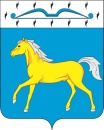 АДМИНИСТРАЦИЯ  ПРИХОЛМСКОГО  СЕЛЬСОВЕТАМИНУСИНСКОГО  РАЙОНАКРАСНОЯРСКОГО  КРАЯРОССИЙСКАЯ ФЕДЕРАЦИЯП О С Т А Н О В Л Е Н И Е16.02.2023                                   п. Прихолмье                                             №  4-пО внесении в реестр муниципального имущества Прихолмского сельсоветаобъектов недвижимого имущества С целью учёта муниципального имущества Прихолмского сельсовета, в соответствии с Приказом Минфина РФ от 29 июля 1998 г. N 34н «Об утверждении Положения по ведению бухгалтерского учета и бухгалтерской отчетности в Российской Федерации», на основании решения Прихолмского сельского Совета депутатов № 76-рс от 19.12.2012 г. «Об утверждении Положения о порядке управления и распоряжения муниципальной собственностью Прихолмского сельсовета», руководствуясь статьями 8, 33  Устава Прихолмского сельсовета, ПОСТАНОВЛЯЮ:1. Внести в реестр муниципального имущества Прихолмского сельсовета объекты недвижимого имущества согласно приложению № 1.2. Возложить контроль за исполнением данного постановления на главного бухгалтера администрации Прихолмского сельсовета Балобину Т.М.3. Постановление вступает в силу со дня, следующего за днем его опубликования в официальном печатном издании «Прихолмские вести», и подлежит размещению на официальном сайте администрации Прихолмского сельсовета в информационно-телекоммуникационной сети «Интернет».Глава Прихолмского сельсовета                                                     Ю.В. ГусеваПриложение № 1 к постановлению  администрации Прихолмского сельсовета№ 4-п от 16.02.2023 г.Перечень объектов недвижимого имущества, подлежащих внесению в реестр муниципального имуществаПрихолмского сельсоветаНаименование недвижимого имуществаАдрес (местоположение) недвижимого имуществаКадастровый номер муниципального недвижимого имуществаПлощадь, протяженность и (или) иные параметры, характеризующие физические свойства недвижимого имуществаСведения о кадастровой стоимости недвижимого имуществаДаты возникновения и прекращения права муниципальной собственности на недвижимое имуществоРеквизиты документов - оснований возникновения (прекращения) права муниципальной собственности на недвижимое имуществоСведения о правообладателе муниципального недвижимого имуществаСведения об установленных в отношении муниципального недвижимого имущества ограничениях (обременениях) с указанием основания и даты их возникновения и прекращения1234678910Земельный участокКрасноярский край, Минусинский район, п. Прихолмье,сквер № 124:25:4801001:22841500  кв.мЗемли населенных пунктовНе определена15.12.2017ВЫПИСКА из ЕГРН от 15.12.2017Администрация Прихолмского сельсовета Минусинского района Красноярского краяНе зарегистрированоЗемельный участокКрасноярский край, Минусинский район, п. Прихолмье,сквер № 224:25:4801001:23114688 кв.мЗемли населенных пунктов56865,4416.01.2023ВЫПИСКА из ЕГРН от 17.01.2023Администрация Прихолмского сельсовета Минусинского района Красноярского краяНе зарегистрированоЗемельный участокКрасноярский край, Минусинский район, п. Прихолмье,сквер № 324:25:4801001:23122207  кв.мЗемли населенных пунктов27190,2416.01.2023ВЫПИСКА из ЕГРН от 16.01.2023Администрация Прихолмского сельсовета Минусинского района Красноярского краяНе зарегистрированоЗемельный участокКрасноярский край, Минусинский район, п. Прихолмье, ул. Ленина, 1524:25:4801001:7162200  кв.мЗемли населенных пунктов228646,0006.02.2023ВЫПИСКА из ЕГРН от 06.02.2023Администрация Прихолмского сельсовета Минусинского района Красноярского краяНе зарегистрированоЗемельный участокКрасноярский край, Минусинский район, п. Прихолмье,500 м. на северо- восток от ул. Минусинская,10, кладбище24:25:0000000:760810000  кв.мЗемли населенных пунктов1196300,0013.02.2023ВЫПИСКА из ЕГРН от 13.02.2023Администрация Прихолмского сельсовета Минусинского района Красноярского краяНе зарегистрированоЗемельный участокКрасноярский край, Минусинский район, 850 метров южнее п. Притубинский, кладбище24:25:0501002:3685791  кв.мЗемли промышленности, энергетики, транспорта, связи, радиовещания, телевидения, информатики, земли для обеспечения космической  деятельности, земли обороны, безопасности и земли иного специального назначения8512,7711.03.2020ВЫПИСКА из ЕГРН от 11.03.2020Администрация Прихолмского сельсовета Минусинского района Красноярского краяНе зарегистрированоНежилое помещениеКрасноярский край, Минусинский район, п. Прихолмье, ул. Ленина, д. 7, пом. 224:25:4801001:231448,8  кв.м93467,1326.01.2023ВЫПИСКА из ЕГРН от 13.02.2023Администрация Прихолмского сельсовета Минусинского района Красноярского краяНе зарегистрировано